Unntatt offentlighet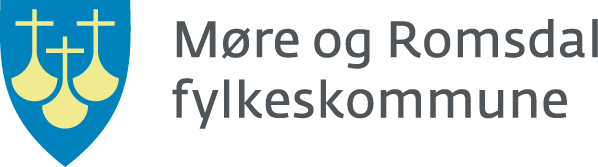 

Skjema skal fyllast ut av hjelpeinstans saman med eleven. Sjå info bak i skjema om korleis ein sender inn.
Kryss av ett av punktene:

 	EU-borger: Legg ved vedtak om bosettings-/ registreringsbevis, og kopi av siden i passet  
 	som har personlige opplysninger. 	Ikke-vestlig borger: Legg ved kopi/ kvittering for søknad om ny oppholdstillatelse hvis den 
 	går ut før august 2022.
Innsending av skjema: 
Skjemaet brukes av kompetanse- og næringsavdelinga til å vurdere søkerens 
rett til videregående opplæring og om søkeren er kvalifisert til videregående opplæring: 
Ungdomsrett, voksenrett, fullføringsrett eller ikke rett.
Skolen der eleven kommer inn vil vurdere elevens behov for særskilt språkopplæring. SAMTYKKE Søker som har fylt 15 år gir selv samtykke.

Ved å sende inn underskrevet skjema samtykker du til at skjema med vedlegg gis til skolen du har oppført som førsteønske i Vigo. Kommer du inn på annen skole, vil det bli videresendt dit. Søknad med vedlegg oppbevares ut fra krav i arkivlova. Les mer om retter her www.mrfylke.no/personvernerklæringDato:               Søkers underskrift: …………………..……………………………………………………………………………..………………………… Fornavn og etternavn:Personnummer:Adresse:Telefonnummer:Nasjonalitet og morsmål:Har oppholdstillatelse/ bosettingsbevis til: Vilkår for inntak til videregående opplæring
Rett til videregående opplæring for ungdom. Opplæringslova § 3-1.
- den som har lovlig opphold i landet. - den som venter på å få avgjort søknad om oppholdstillatelse, og er under 18 år

Vilkår for inntak til Vg1 er vitnemål eller bekreftelse på at søkeren fyller et av disse vilkårene. Inntaksforskrifta §6-13.- har gjennomgått norsk grunnskole- har gjennomgått allmenn grunnopplæring i utlandet i minst 9 år- er utskrevet av grunnskolen etter opplæringslova § 2-1, fjerde ledd- har tilsvarende realkompetanse, jf. forskrift til opplæringslova §§ 4-33 og 6-46Har søker gått på grunnskole i Norge?   JA  eller NEI 
Har søker gått på grunnskole i Norge?   JA  eller NEI 
Har søker gått på grunnskole i Norge?   JA  eller NEI 
Har søker gått på grunnskole i Norge?   JA  eller NEI 
Utdanning fra hjemlandet/ utlandetUtdanning fra hjemlandet/ utlandetUtdanning fra hjemlandet/ utlandetUtdanning fra hjemlandet/ utlandetÅrstall Type skole og utdanningsnivå (grunnskole, videregående skole, høgskole osv.)Type skole og utdanningsnivå (grunnskole, videregående skole, høgskole osv.)Hvor mange år: NB! Legg ved kopi av vitnemål. Det skal være oversatt til engelsk eller norsk.NB! Legg ved kopi av vitnemål. Det skal være oversatt til engelsk eller norsk.År totalt:Særskilt språkopplæring søker har hatt:                      
    Kartleggingsresultat av norskkunnskaper    Enkeltvedtak om rett til særskilt språkopplæring fra grunnskolen    Enkeltvedtak om rett til særskilt språkopplæring fra videregående skoleHvis søker har følgende dokumentasjon så skal det ligge ved skjemaet:
Vitnemål fra grunnskole i Norge eller tilsvarende/ Vitnemål fra videregående opplæring i Norge eller tilsvarende.Vitnemål fra grunnutdanning i utlandet. Skal være oversatt til norsk eller engelsk.Enkeltvedtak om rett til særskilt språkopplæring fra grunnskole/ videregående skole, med kartleggingsresultat.
Dokumentasjon på lovlig opphold i Norge. Grunnskole og andre sender skjema digitalt til Møre og Romsdal fylkeskommune, organisasjonsnummer: 944183779. 
NB: En sending per søker. 
Egne videregående skoler skal legge skjema inn i elevens opplæringsmappe i ePhorte. 
Tittel i ePhorte skal være: 
Minoritetsspråklig søker 2022/2023
Det skal lastes opp som et dokument per elev,
med restanse til VGO.Andre kan bruke eDialog for å sende inn. Om det ikke er anledning til å sende inn digitalt skal skjema sendes i post til: 
Møre og Romsdal fylkeskommune, Kompetanse- og næringsavdelinga, Fylkeshuset, Postboks 2500, 6404 Molde
